Тарифы на услуги почтовой связи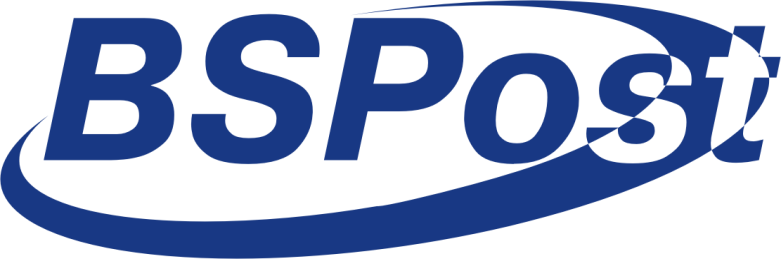 Общество с ограниченной ответственностью«БиэСПост»Адрес: 109428, Москва, Рязанский пр-т, д. 8 А, стр. 20.Тел./Факс: (495) 730-4900 (многоканальный)E-Mail: BSPost@BSPost.ru                                                 Http: www.BSPost.ruОГРН 1037739582583 ИНН 7721213939 КПП 772101001Тарифы на услугу  по пересылке внутренней письменной корреспонденции (почтовых карточек, писем, бандеролей),                                                                                                                                                                                       предоставляемую  ФГУП «Почта России»  с 20 апреля 2020 годаТарифы на услугу  по пересылке внутренней письменной корреспонденции (почтовых карточек, писем, бандеролей),                                                                                                                                                                                       предоставляемую  ФГУП «Почта России»  с 20 апреля 2020 годаТарифы на услугу  по пересылке внутренней письменной корреспонденции (почтовых карточек, писем, бандеролей),                                                                                                                                                                                       предоставляемую  ФГУП «Почта России»  с 20 апреля 2020 годаТарифы на услугу  по пересылке внутренней письменной корреспонденции (почтовых карточек, писем, бандеролей),                                                                                                                                                                                       предоставляемую  ФГУП «Почта России»  с 20 апреля 2020 годаТарифы на услугу  по пересылке внутренней письменной корреспонденции (почтовых карточек, писем, бандеролей),                                                                                                                                                                                       предоставляемую  ФГУП «Почта России»  с 20 апреля 2020 года№№ пунктов№№ пунктовВиды отправлений и услугВиды отправлений и услугПредельные максимальные тарифы, руб.112231.1.Пересылка почтовой карточки Пересылка почтовой карточки Пересылка почтовой карточки 1.1.1.1.ПростойПростой18,001.2.1.2.ЗаказнойЗаказной40,002.2.Пересылка письма и бандеролиПересылка письма и бандеролиПересылка письма и бандероли2.1.2.1.Простого письма весом до 20 гПростого письма весом до 20 г23,002.2.2.2.Заказного письма весом до 20 гЗаказного письма весом до 20 г54,002.3.2.3.Письма с объявленной ценностью весом до 20 гПисьма с объявленной ценностью весом до 20 г113,002.4.2.4.Простой бандероли весом 100 гПростой бандероли весом 100 г40,002.5.2.5.Заказной бандероли весом 100 гЗаказной бандероли весом 100 г70,002.6.2.6.За каждые последующие полные или неполные 20 г веса простого (ой), заказного (ой) письма (бандероли)За каждые последующие полные или неполные 20 г веса простого (ой), заказного (ой) письма (бандероли)3,002.7.2.7.За каждые последующие полные или неполные 20 г веса письма с объявленной ценностьюЗа каждые последующие полные или неполные 20 г веса письма с объявленной ценностью3,002.8.2.8.Плата за объявленную ценность письма: за каждый полный или неполный 1 рубль оценочной стоимостиПлата за объявленную ценность письма: за каждый полный или неполный 1 рубль оценочной стоимости0,032.9.2.9.Бесплатно наземным транспортом пересылаются секограммы – письменные сообщения и издания с выпуклым шрифтом для слепых, подаваемые открыто, и клише со знаками секографии, а также звуковые записи и специальная бумага, предназначенные для слепых, если они отправляются организацией для слепых или адресуются такой организации. Во внутренних секограммах, отправляемых организацией для слепых или адресуемых ей, могут пересылаться тифлотехнические средства для слепых.Бесплатно наземным транспортом пересылаются секограммы – письменные сообщения и издания с выпуклым шрифтом для слепых, подаваемые открыто, и клише со знаками секографии, а также звуковые записи и специальная бумага, предназначенные для слепых, если они отправляются организацией для слепых или адресуются такой организации. Во внутренних секограммах, отправляемых организацией для слепых или адресуемых ей, могут пересылаться тифлотехнические средства для слепых.Бесплатно наземным транспортом пересылаются секограммы – письменные сообщения и издания с выпуклым шрифтом для слепых, подаваемые открыто, и клише со знаками секографии, а также звуковые записи и специальная бумага, предназначенные для слепых, если они отправляются организацией для слепых или адресуются такой организации. Во внутренних секограммах, отправляемых организацией для слепых или адресуемых ей, могут пересылаться тифлотехнические средства для слепых.3.3.Пересылка бандероли с объявленной ценностьюПересылка бандероли с объявленной ценностьюПересылка бандероли с объявленной ценностью3.1.3.1.Наземным транспортом:Наземным транспортом:Наземным транспортом:3.1.1.3.1.1.Плата за каждые полные или неполные 500 г веса бандероли с объявленной ценностью в зависимости от расстояния пересылки:Плата за каждые полные или неполные 500 г веса бандероли с объявленной ценностью в зависимости от расстояния пересылки:Плата за каждые полные или неполные 500 г веса бандероли с объявленной ценностью в зависимости от расстояния пересылки:№ тарифного поясаРасстояние пересылки:1до 600 км113,002от 601 до 2000 км120,003от 2001 до 5000 км135,004от 5001 до 8000 км145,005свыше 8000 км165,003.2.3.2.Воздушным транспортом:Воздушным транспортом:Воздушным транспортом:3.2.1.3.2.1.При пересылке бандеролей с объявленной ценностью по всем воздушным линиям магистрального и местного значения сверх тарифов, установленных авиапредприятиями (авиакомпаниями) за пересылку бандеролей с объявленной ценностью, взимается почтовый сбор за каждые полные или неполные 500 г веса бандероли с объявленной ценностьюПри пересылке бандеролей с объявленной ценностью по всем воздушным линиям магистрального и местного значения сверх тарифов, установленных авиапредприятиями (авиакомпаниями) за пересылку бандеролей с объявленной ценностью, взимается почтовый сбор за каждые полные или неполные 500 г веса бандероли с объявленной ценностью112,003.2.2.3.2.2.За каждую перегрузку бандеролей с объявленной ценностью, пересылаемых воздушным транспортом, по пути ее следования, за каждые полные или неполные 500 г веса бандероли с объявленной ценностьюЗа каждую перегрузку бандеролей с объявленной ценностью, пересылаемых воздушным транспортом, по пути ее следования, за каждые полные или неполные 500 г веса бандероли с объявленной ценностью40,003.3.3.3.Комбинированным способом:Комбинированным способом:Комбинированным способом:3.3.1.3.3.1.Бандероли с объявленной ценностью, пересылаемые комбинированным способом, оплачиваются: Бандероли с объявленной ценностью, пересылаемые комбинированным способом, оплачиваются: Бандероли с объявленной ценностью, пересылаемые комбинированным способом, оплачиваются: 3.3.1.3.3.1.за перевозку авиатранспортом - по тарифам для бандеролей с объявленной ценностью, пересылаемых воздушным транспортом;за перевозку авиатранспортом - по тарифам для бандеролей с объявленной ценностью, пересылаемых воздушным транспортом;за перевозку авиатранспортом - по тарифам для бандеролей с объявленной ценностью, пересылаемых воздушным транспортом;3.3.1.3.3.1.за перевозку другими видами транспорта - по тарифам для бандеролей с объявленной ценностью, пересылаемых наземным транспортомза перевозку другими видами транспорта - по тарифам для бандеролей с объявленной ценностью, пересылаемых наземным транспортомза перевозку другими видами транспорта - по тарифам для бандеролей с объявленной ценностью, пересылаемых наземным транспортом3.4.3.4.Плата за объявленную ценность бандероли, пересылаемой наземным, воздушным транспортом и комбинированным способом, взимается за каждый полный или неполный 1 рубль оценочной стоимостиПлата за объявленную ценность бандероли, пересылаемой наземным, воздушным транспортом и комбинированным способом, взимается за каждый полный или неполный 1 рубль оценочной стоимости0,034.4.Возвращение или отправление по новому адресу почтовых отправлений:Возвращение или отправление по новому адресу почтовых отправлений:Возвращение или отправление по новому адресу почтовых отправлений:4.1.4.1.За возвращение или отправление по новому адресу заказной почтовой карточки плата взимается по тарифу, указанному в пункте 1За возвращение или отправление по новому адресу заказной почтовой карточки плата взимается по тарифу, указанному в пункте 1За возвращение или отправление по новому адресу заказной почтовой карточки плата взимается по тарифу, указанному в пункте 14.2.4.2.За возвращение или отправление по новому адресу заказного письма, заказной бандероли, письма с объявленной ценностью плата взимается за вес по тарифам, указанным в пункте 2За возвращение или отправление по новому адресу заказного письма, заказной бандероли, письма с объявленной ценностью плата взимается за вес по тарифам, указанным в пункте 2За возвращение или отправление по новому адресу заказного письма, заказной бандероли, письма с объявленной ценностью плата взимается за вес по тарифам, указанным в пункте 24.3.4.3.За возвращение или отправление по новому адресу бандеролей с объявленной ценностью взимается плата за вес по тарифу, указанному в пункте 3За возвращение или отправление по новому адресу бандеролей с объявленной ценностью взимается плата за вес по тарифу, указанному в пункте 3За возвращение или отправление по новому адресу бандеролей с объявленной ценностью взимается плата за вес по тарифу, указанному в пункте 3Примечание: Тарифы не включают НДС.Примечание: Тарифы не включают НДС.Примечание: Тарифы не включают НДС.Примечание: Тарифы не включают НДС.Примечание: Тарифы не включают НДС.